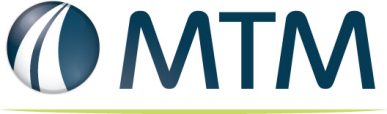 Title:  Rhode Island/MTM EDI Implementation MeetingDate:  Monday, November 5, 2018	Dial In: 1-408-792-6300 	Code:  807 659 133MTM AttendeesRanichandhira Nandakumar, EDI DeveloperGilu Chathaparampil, EDI DeveloperJosh Heidbrier, EDI DeveloperJon Cline, Manager, Product Delivery, Business TechnologyStacy Brune, Manager Business Implementation Valerie Barr, Director, Business ImplementationEOHHS AttendeesMario OlivieriMarlanea PeabodyLissa DiMauroJason LyonHector RiveraEric NinnemanMary Jane NardoneSandra BatesRajesh Scott Agenda Topics:Provider Enrollment – MTM enrollment complete.EDIEligibilityMedicaid test file delivery File layout for TANF ETP historical dataAction Item LogAction Item LogAction Item LogAction Item LogAction Item LogTask Number / ItemTask Number / ItemOwnerStatusDue Date1B2B Secure Email FormEOHHSIn Progress11/5/20182Eligibility test file EOHHSIn Progress3TANF PaymentEOHHSIn Progress10/15/201845State Fiscal Calendar for eligibility deliveryDXCComplete10/15/20186MTM sign up as ProviderMTMComplete10/19/2018